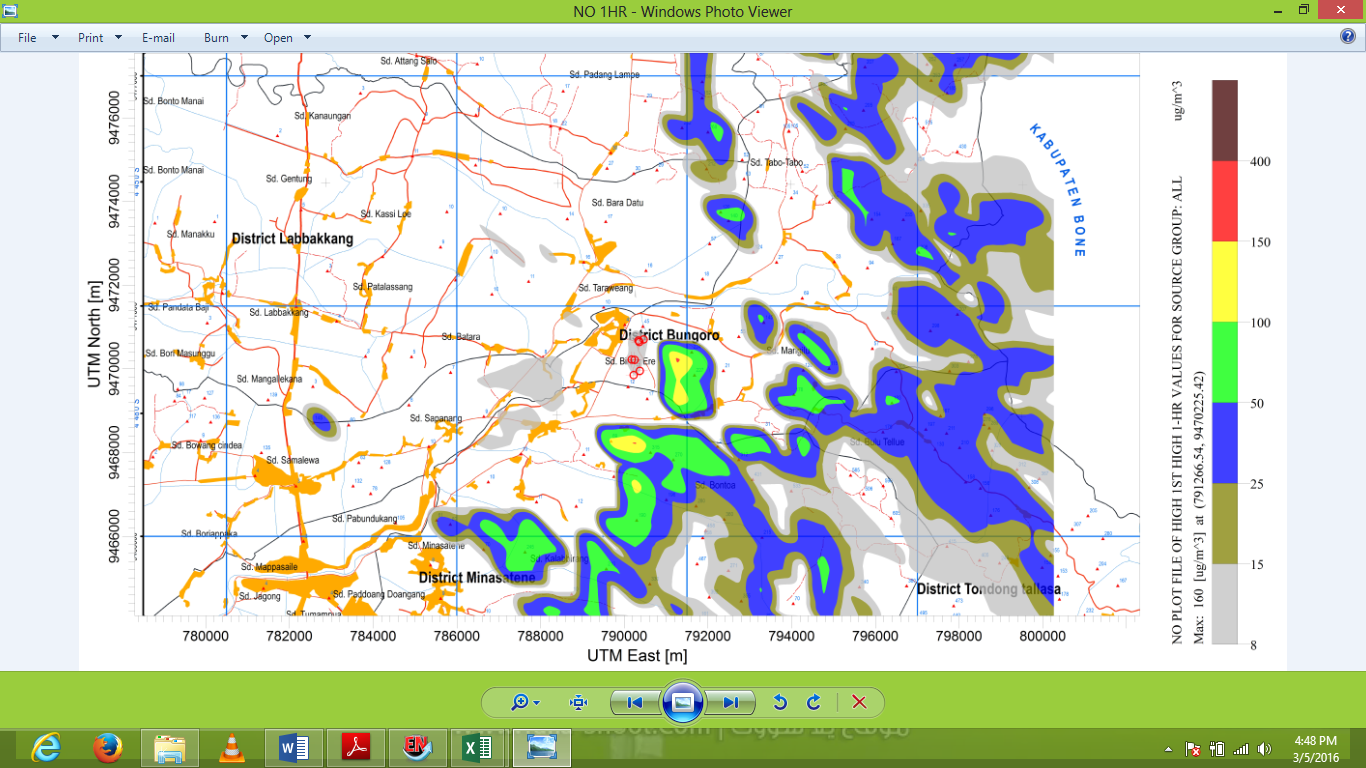 Figure 5. Dispersion Pattern of NO2: Highest Hourly Average